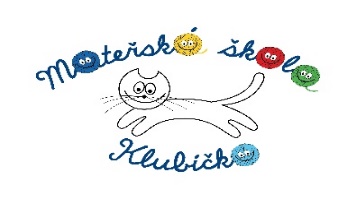 CO NÁS ČEKÁ V LISTOPADU  Pondělí1BRUSLENÍ 1. lekce – odjezd z MŠ v 8:30. Děti přiveďte nejpozději do 8:00, aby se stihly nasvačitÚterý2Středa3ANGLIČTINAČtvrtek4LOGOPEDIE v MŠ s p. uč. Kalábovou – 2. třídaPátek5Sobota6Neděle7Pondělí8BRUSLENÍ 2. lekceÚterý9„Ferda mravenec v cizích službách“ – Roškotovo divadlo v 10.00, cena 70,- Kč – platíme z fonduEdukativní skupinky – pro přihlášené děti 1. lekce s rodiči v MŠ od 16 hodinStředa10ANGLIČTINAČtvrtek11LOGOPEDIE v MŠ s p. uč. Kalábovou – 3. třídaPátek12Sobota13Neděle14Pondělí15BRUSLENÍ 3. lekceÚterý16Středa17ANGLIČTINAČtvrtek18LOGOPEDIE v MŠ s p. uč. Kalábovou – 4. třídaPátek19Sobota20Neděle21Pondělí22BRUSLENÍ 4. lekceÚterý23Středa24ANGLIČTINAČtvrtek25LOGOPEDIE v MŠ s p. uč. Kalábovou – 1. třídaPátek26Sobota27Neděle28VÁNOČNÍ JARMARK od 15 hodin na náměstíPondělí29BRUSLENÍ 5. lekceÚterý30„SLAVNOSTI SVĚTLA“ – od 15.30 v MŠ